TŘÍDĚNÍ A ROZVOJ MYŠLENKOVÝCH OPERACÍ VE TŘÍDĚ PTÁČEKDěti si procvičily nejen koordinaci oka a ruky, ale také myšlenkové operace. Úkolem dětí bylo roztřídit obrázky podle velikosti a nalepit je do příslušného pole. 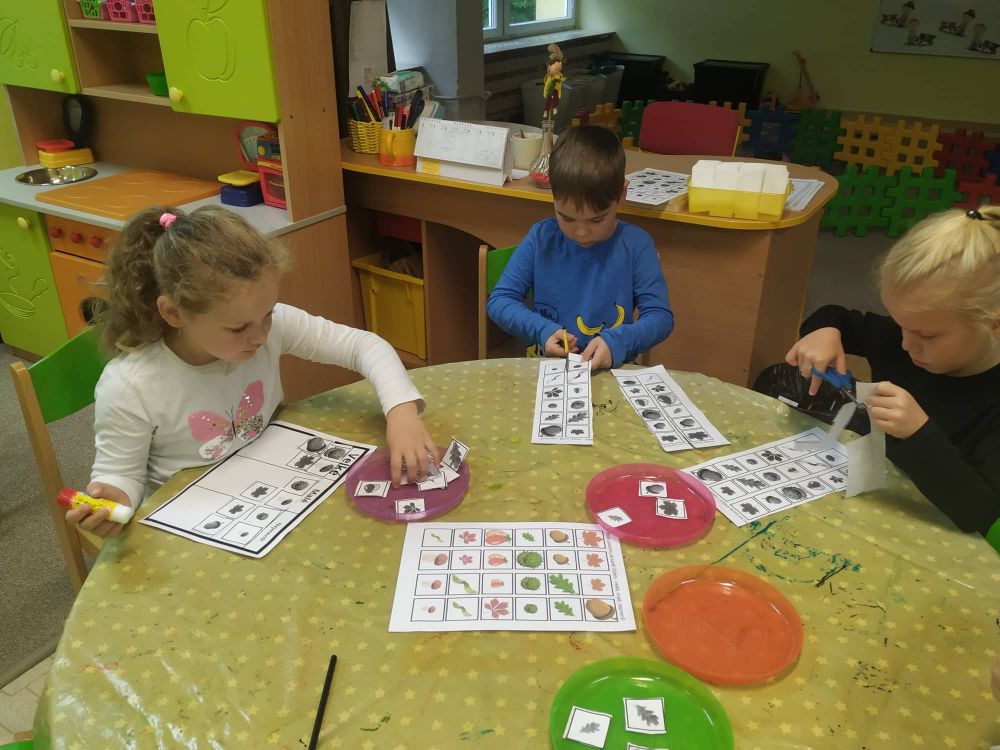 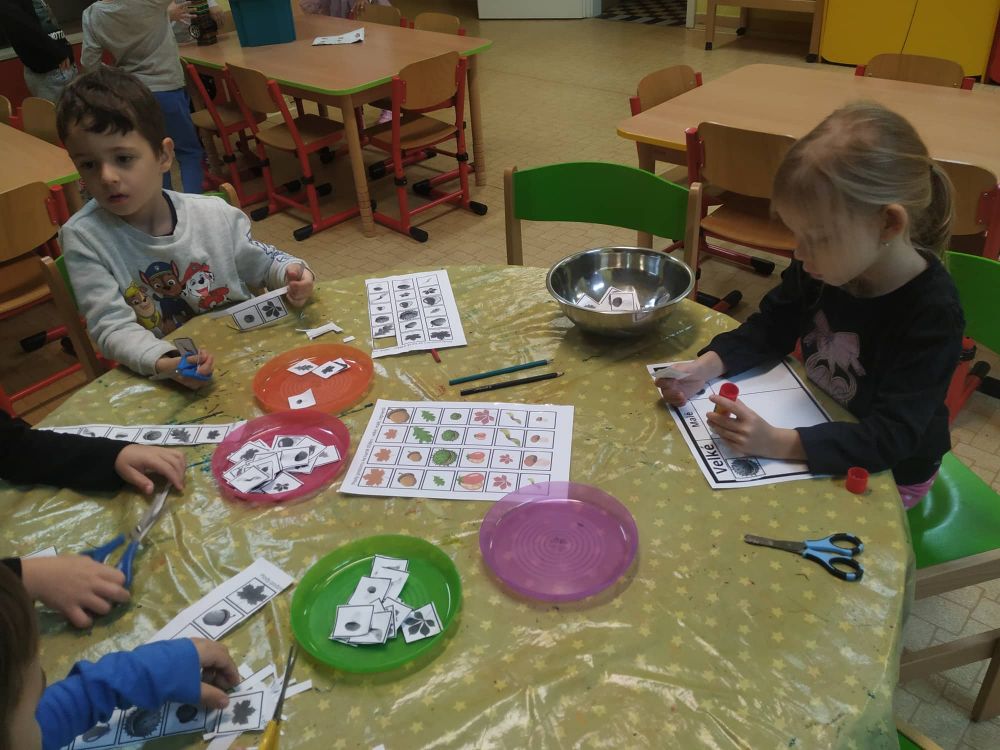 